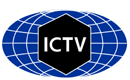 Part 1: TITLE, AUTHORS, APPROVALS, etcAuthor(s) and email address(es)Author(s) institutional address(es) (optional)Corresponding authorList the ICTV Study Group(s) that have seen this proposalICTV Study Group comments and response of proposerICTV Study Group votes on proposalAuthority to use the name of a living personSubmission datesICTV-EC comments and response of the proposerPart 2: NON-TAXONOMIC PROPOSALText of proposalPart 3: TAXONOMIC PROPOSALName of accompanying Excel moduleAbstractText of proposalSupporting evidenceN/AReferencesN/ACode assigned:2021.008MShort title: Rename all species in the family to comply with the ICTV-mandated binomial format (Bunyavirales: Arenaviridae)Short title: Rename all species in the family to comply with the ICTV-mandated binomial format (Bunyavirales: Arenaviridae)Short title: Rename all species in the family to comply with the ICTV-mandated binomial format (Bunyavirales: Arenaviridae)Postler TS, Buchmeier MJ, Charrel RN, Clegg JCS, de la Torre JC, de Lamballerie X, Gonzalez J-PJ, Günther S, Hepojoki J, Lukashevich IS, Radoshitzky SR, Romanowski V, Salvato MS, Sironi M, Stenglein MD, Kuhn JHtp2405@cumc.columbia.edu; m.buchmeier@uci.edu; remi.charrel@univ-amu.fr; cleggjcs@yahoo.fr; juanct@scripps.edu; xavier.de-lamballerie@univ-amu.fr; jpgonzalez2808@gmail.com; guenther@bni.uni-hamburg.de; jussi.hepojoki@helsinki.fi; isluka01@louisville.edu; sheliijo@gmail.com; victor@biol.unlp.edu.ar; msalvato@ihv.umaryland.edu; manuela.sironi@BP.LNF.it; Mark.Stenglein@ColoState.edu; kuhnjens@mail.nih.govde la Torre JCICTV Arenaviridae Study GroupApproved.Study GroupNumber of membersNumber of membersNumber of membersStudy GroupVotes supportVotes againstNo voteICTV Arenaviridae Study Group1500Is any taxon name used here derived from that of a living person (Y/N)NTaxon namePerson from whom the name is derivedPermission attached (Y/N)Date first submitted to SC ChairMay 28, 2021Date of this revision (if different to above)May 27, 2022The EC requested to state the Study Group voting results and/or the Study Group to co-author the proposal. The Study Group now co-authors the proposal.N/A2021.008M.Ud.v2.Arenaviridae_renameHere we propose new names for the species of family Arenaviridae following the ICTV request to change all established species names to a now standardized binomial format.